YATAY GEÇİŞYATAY GEÇİŞE BAŞVURUDA BULUNDAN ÖĞRENCİLERİN DİLEKÇELERİ İŞLEME ALINIR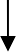 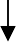 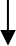 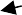 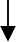 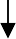 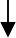 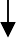 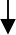 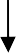 EVETMEVZUATA UYGUN MU?HAYIRİŞLEM BİTİRİLİR